Pages 1 to 10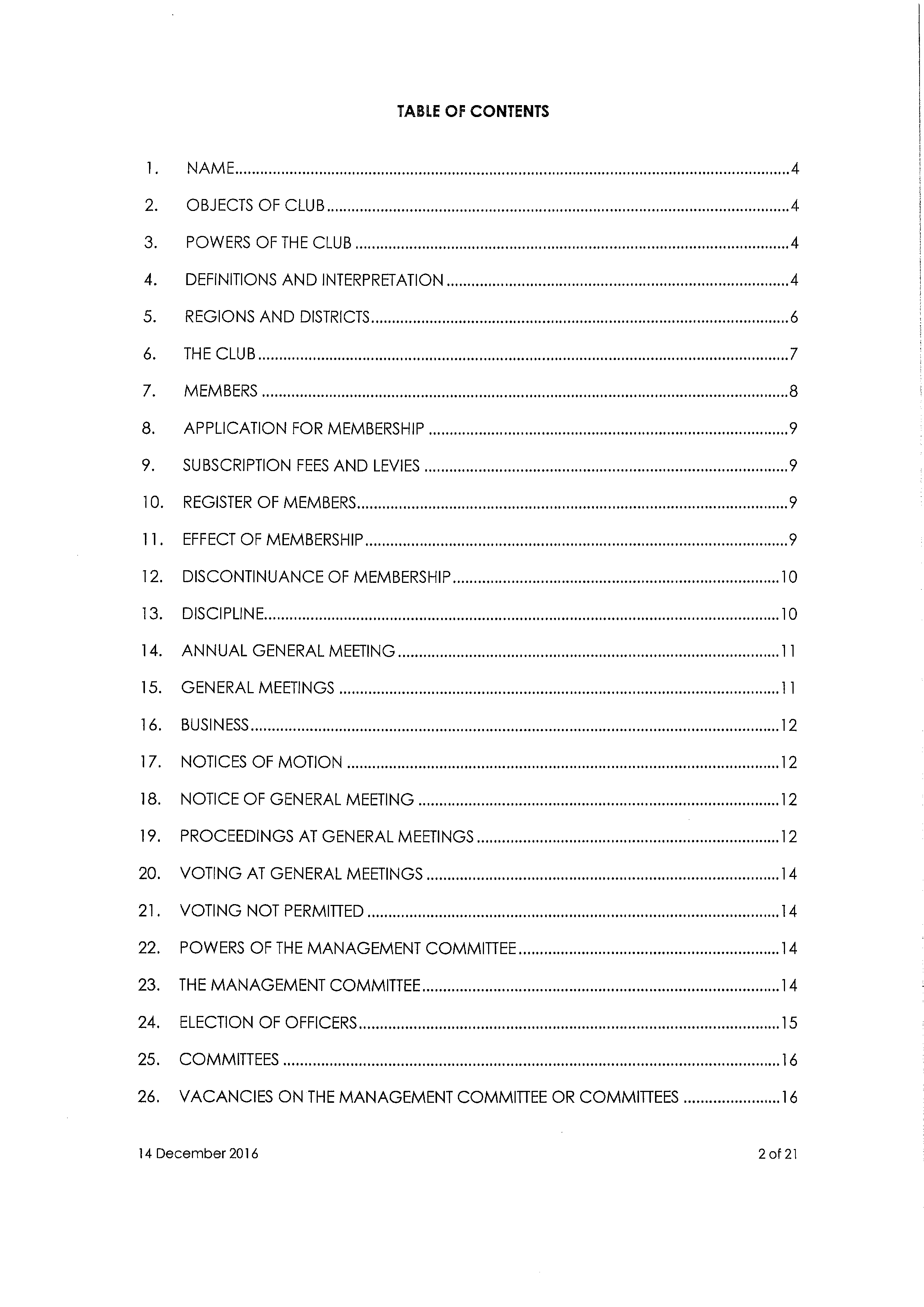 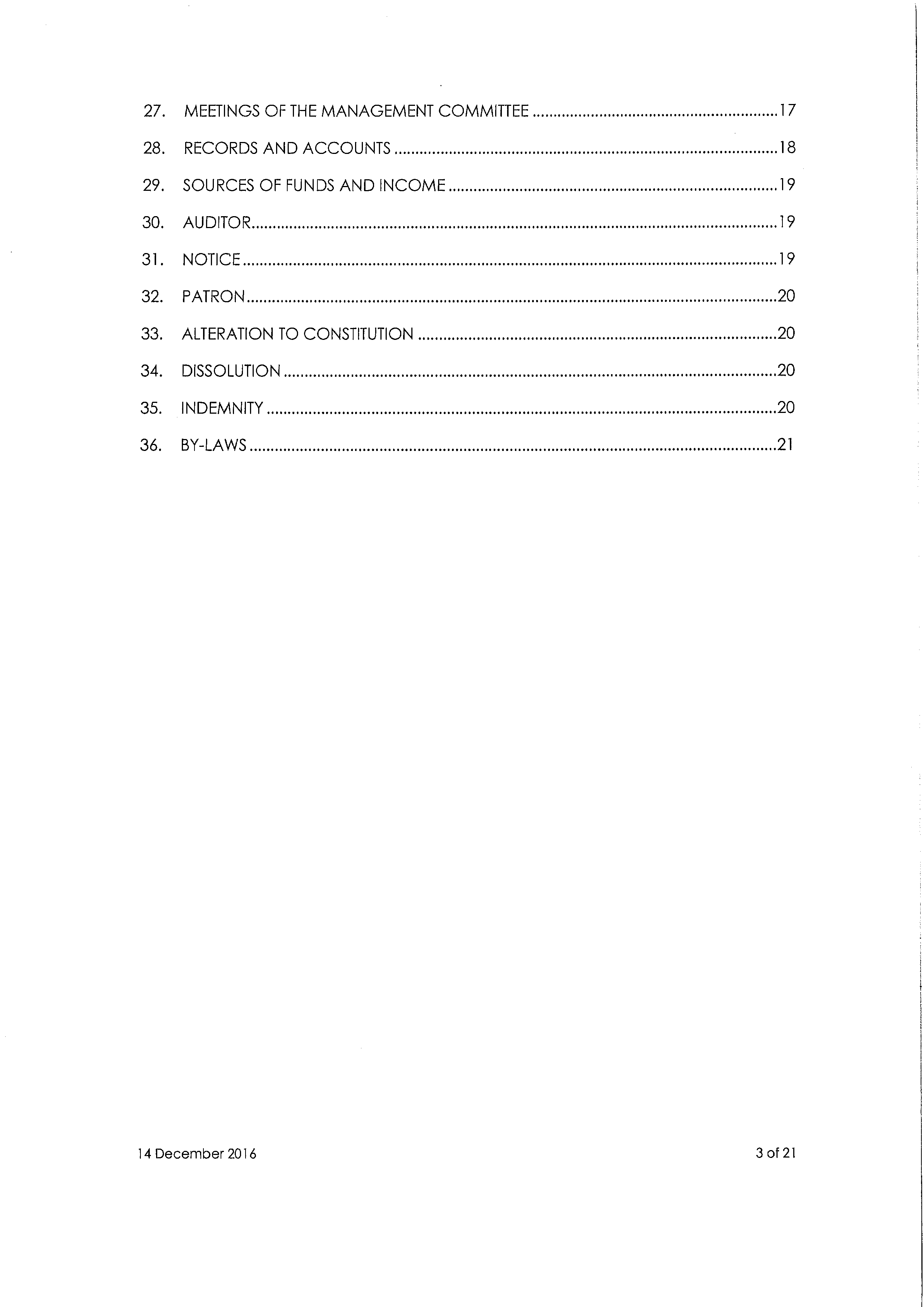 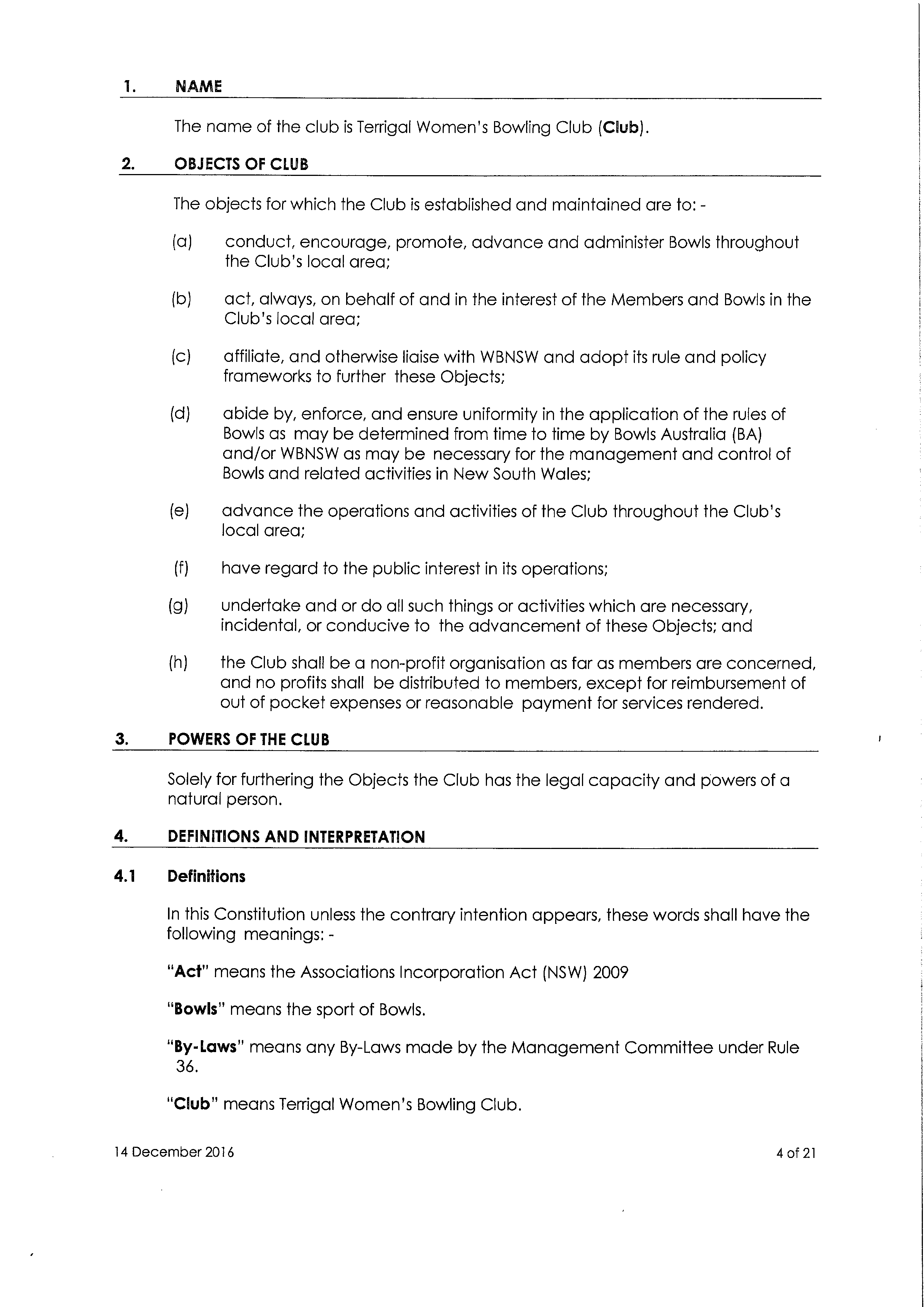 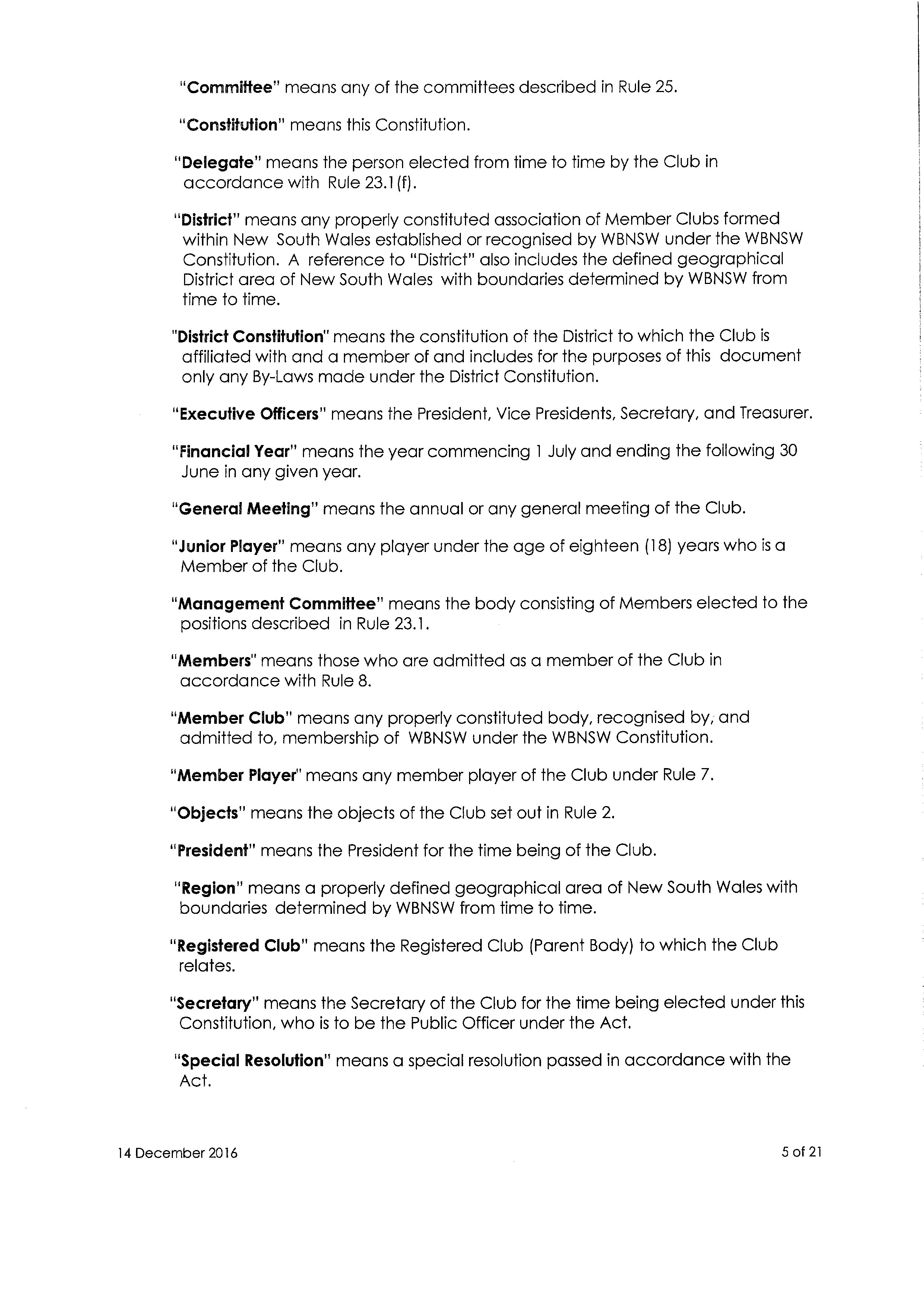 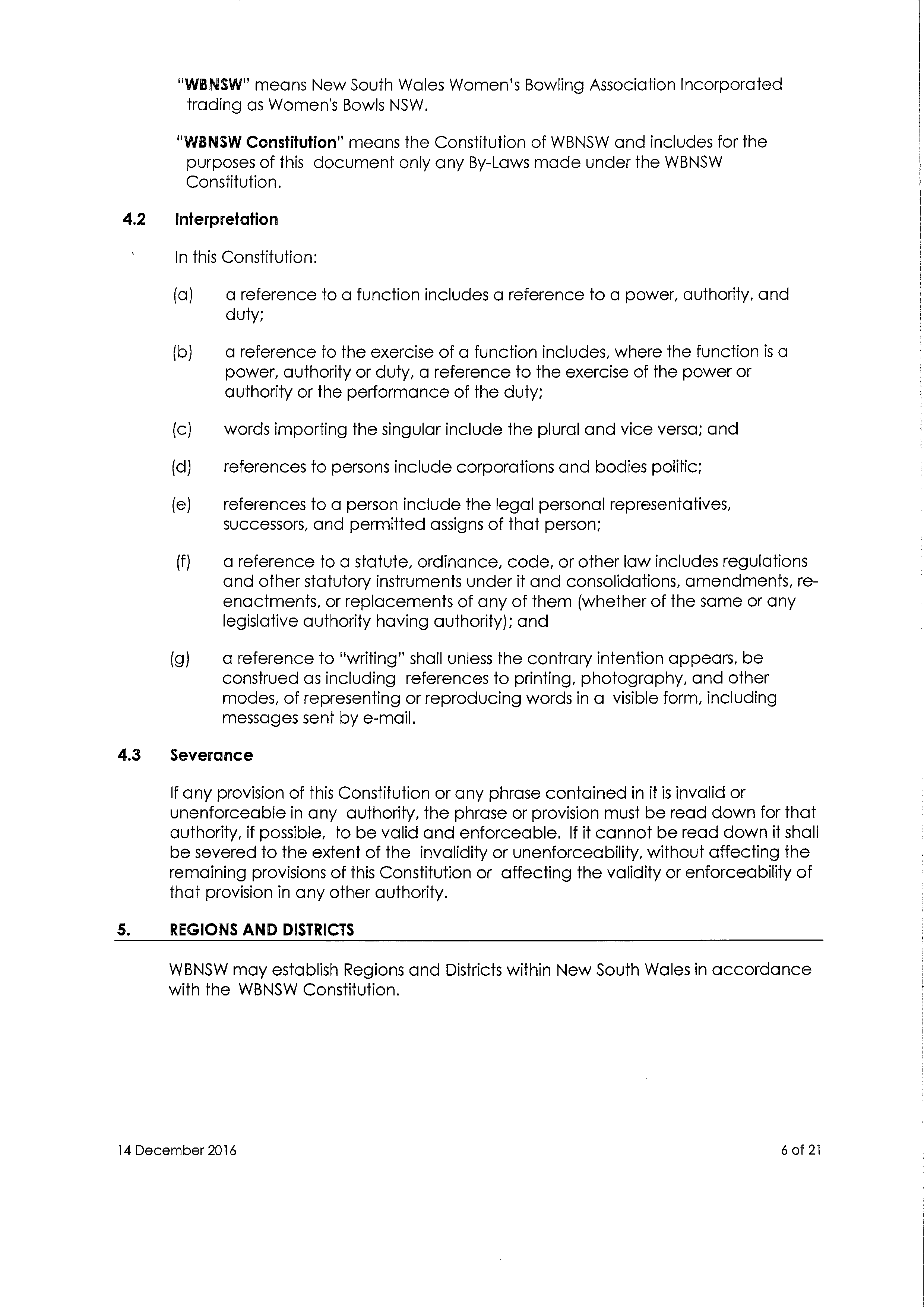 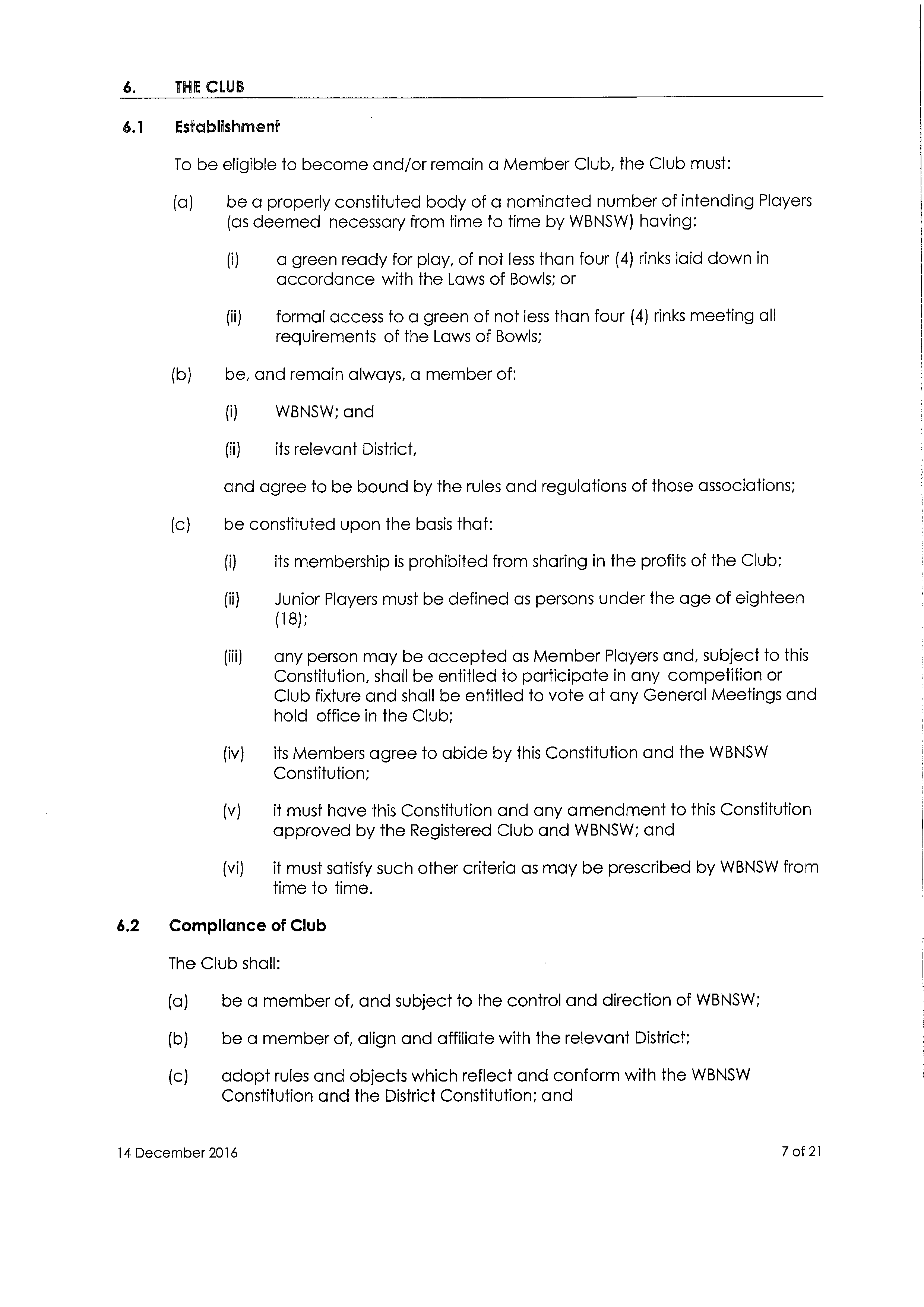 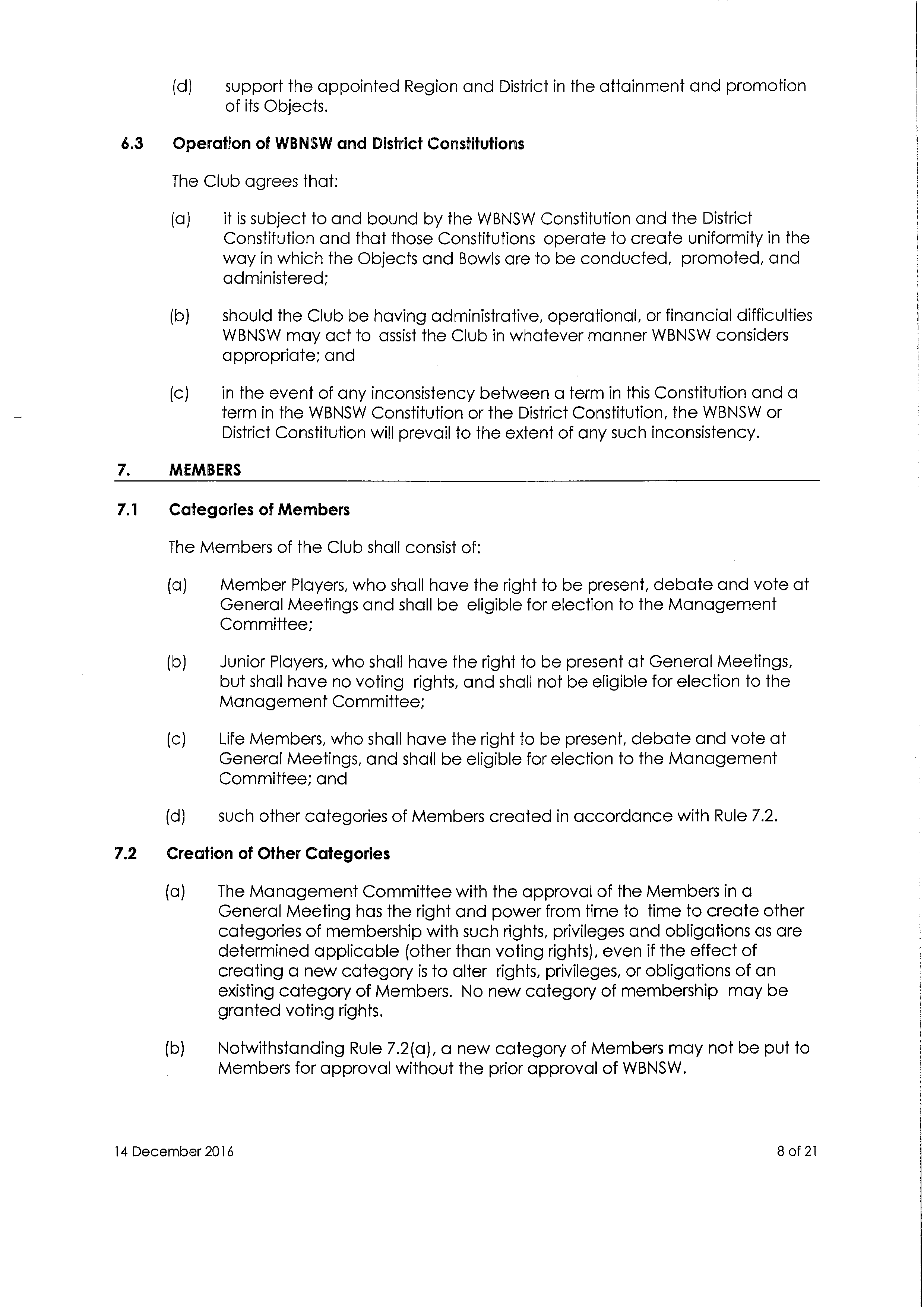 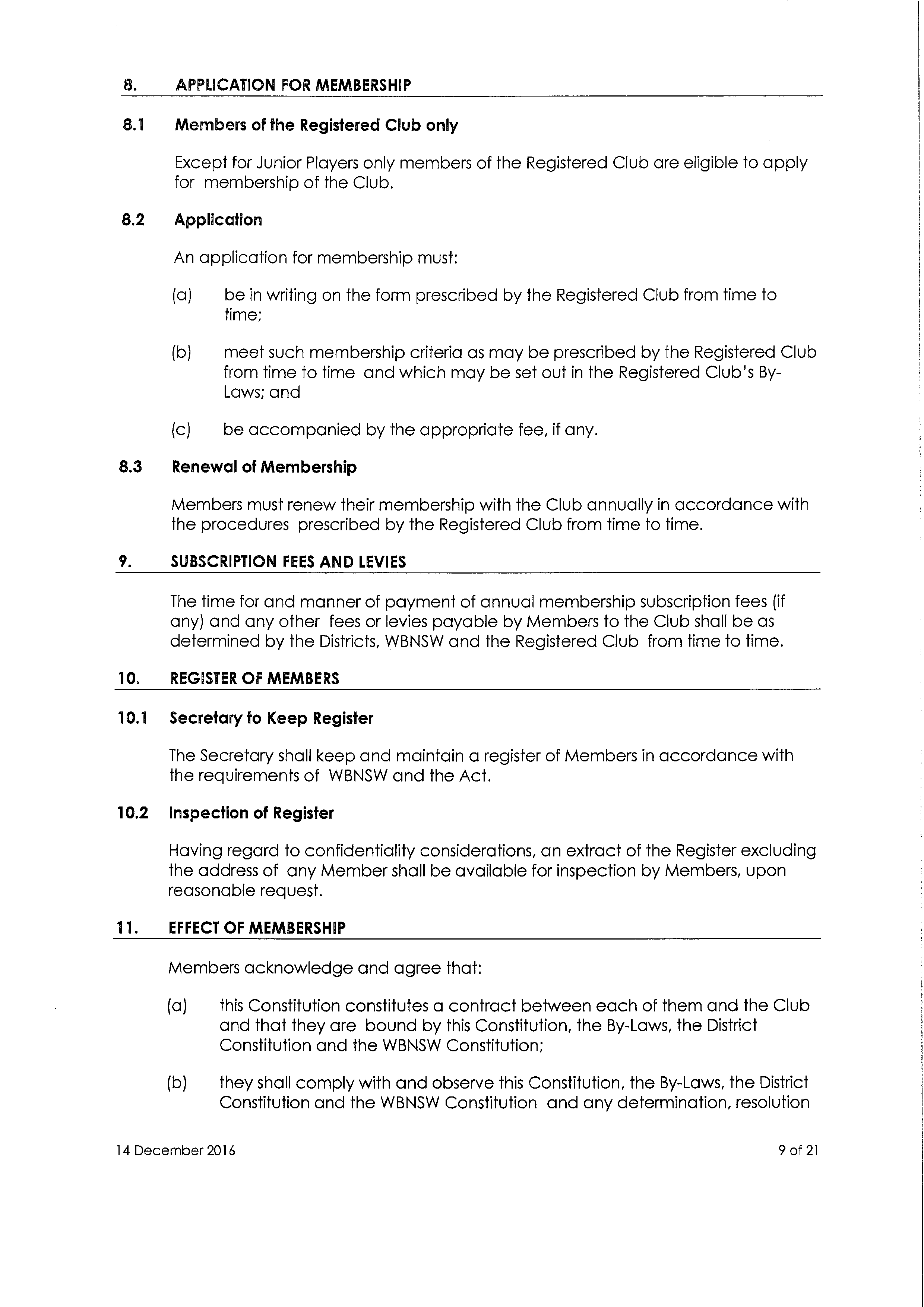 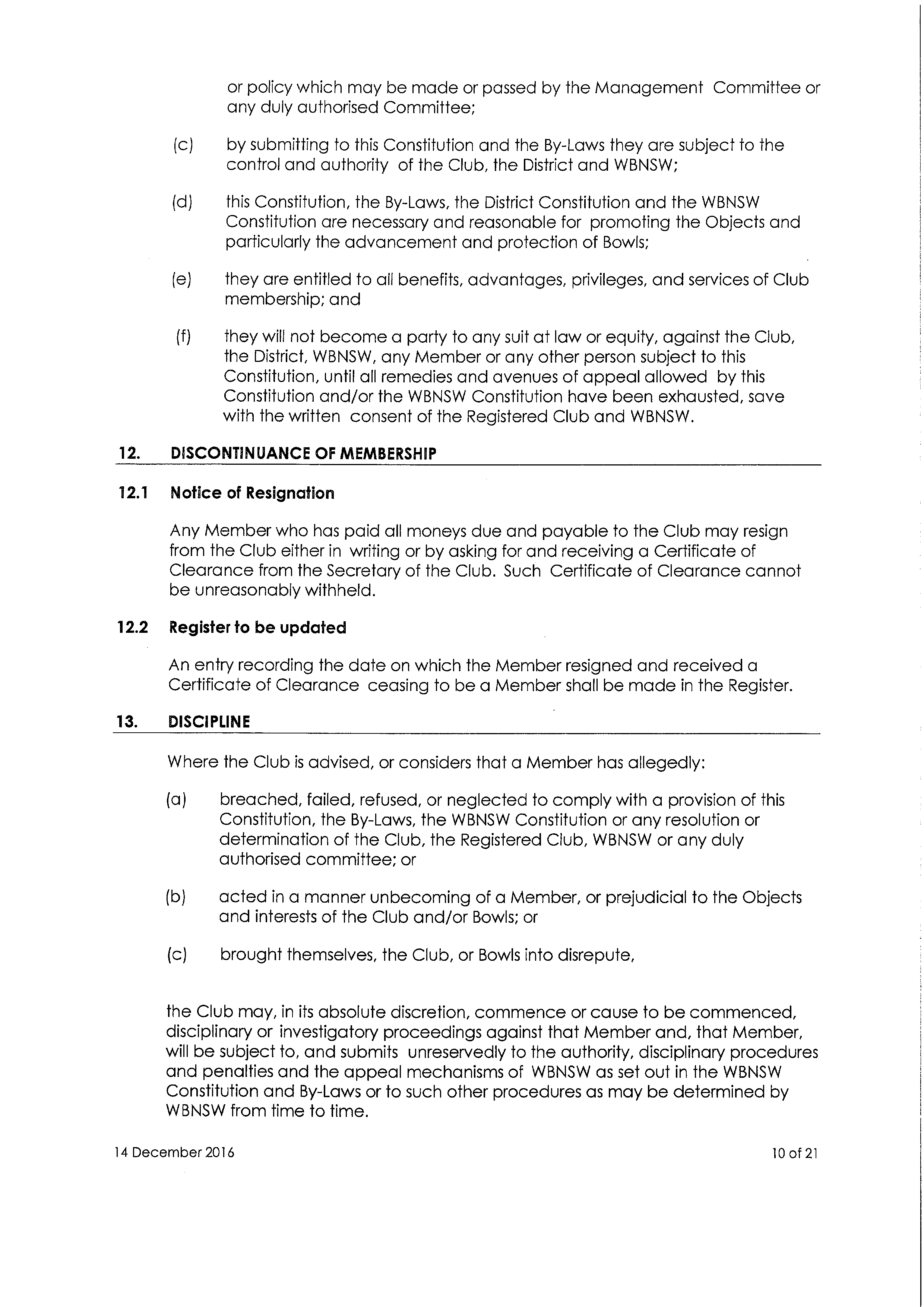 